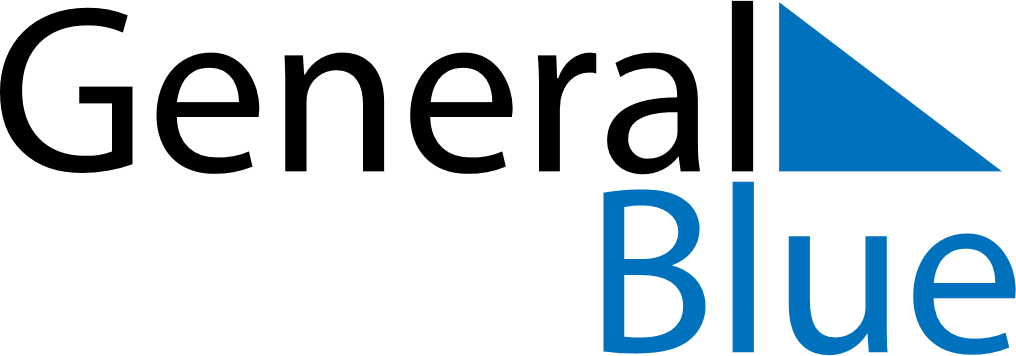 September 2023September 2023September 2023EthiopiaEthiopiaMondayTuesdayWednesdayThursdayFridaySaturdaySunday1234567891011121314151617New Year’s Day18192021222324252627282930Birthday of Muhammad (Mawlid)
Finding of the True Cross